ประมวลรายวิชา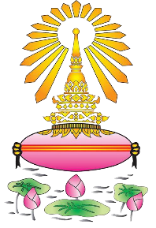      	     กลุ่มสาระการเรียนรู้ ……..			         	สาระการเรียนรู้พื้นฐาน (เพิ่มเติม)      	     รายวิชา ……. รหัสวิชา ……..				จำนวน …… หน่วยกิตชั้นมัธยมศึกษาปีที่ ……  ภาคเรียนที่ ……				เวลาเรียน ……… คาบ (........ชั่วโมง)   ผู้สอน .......คำอธิบายรายวิชา………………………………………………………………………………………………………………………………………………………………………………………………………………………………………………………………………………………………………………………………………………………………………………………………………………………………………………………………………………………………………………………………………………………………………………………………………………………………………………………………………………………………………………………………………………………………………………………………………………………………………………………………………………………………………………………………………………………………………………………………………………………………………………………………………………………………………………………………………………………………………………………………………………………………………………………………………………………………………………………………………………………………………………………………………………………………………………………………………………………………………………………………………………………………………………………………………………………………………………………………………………………………………………………………………………………………………………………………………………………………………………………………………………………………………………………………………………………………………………………………………………………………………………………………………………………………………………………………………………………………………………………………………………………………………………………………………………………………………………………………………………………………………………………………………………………………………………………………………………………………………………………………………………………………………………………………………………………………………………………………………………………………………………………………………………………………………………………………ตัวชี้วัด/ผลการเรียนรู้…………………………………………………………………………………………………………………………………………………………………………………………………………………………………………………………………………………………………………………………………………………………………………………………………………………………………………………………………………………………………………………………………………………………………………………………………………………………………………………………………………………………………………………………………………………………………………รวม        ตัวชี้วัด/ข้อหน่วยการเรียนรู้กระบวนการจัดการเรียนรู้……………………………………………………………………………………………………………………………………………………สื่อการเรียนรู้/แหล่งการเรียนรู้……………………………………………………………………………………………………………………………………………………การวัดผลและประเมินผลอัตราส่วนคะแนนระหว่างภาคกับปลายภาค 80 : 20 ประกอบด้วย 	1. คะแนนระหว่างภาค 80 คะแนน ประกอบด้วย 		1.1 คะแนนเก็บก่อน 30 คะแนน 		1.2 คะแนนสอบกลางภาค 20 คะแนน 		1.3 คะแนนเก็บหลังกลางภาค 30 คะแนน 	2. คะแนนปลายภาค 20 คะแนน เกณฑ์การประเมินผลหน่วยการเรียนรู้ที่ชื่อหน่วยการเรียนรู้มาตรฐาน ตัวชี้วัด/ ผลการเรียนรู้สาระการเรียรู้เวลาน้ำหนักคะแนนหน่วยการเรียนรู้ที่ชื่อหน่วยการเรียนรู้มาตรฐาน ตัวชี้วัด/ ผลการเรียนรู้สาระการเรียรู้(คาบ)   (100 คะแนน)สอบกลางภาคเรียนสอบกลางภาคเรียน-สอบปลายภาคเรียนสอบปลายภาคเรียน-รวมรวมรวมรวม100ระดับร้อยละเกณฑ์4.080 - 100ดีมาก3.575 - 79ดี3.070 - 74ค่อนข้างดี2.565 - 69ปานกลาง2.060 - 64พอใช้1.555 - 59ค่อนข้างพอใช้1.050 - 54ผ่าน00 - 49ปรับปรุง